TV interviewActivityWhile on exchange in Germany, you are stopped on the street by a roving reporter, who is asking people about their eating habits for a TV show. In pairs, one of you playing the role of the TV reporter and the other the role of the exchange student, create a conversation for this scenario. The conversation is to include questions and answers about:the student’s namethe student’s agethe student’s nationalitywhat the student eats for breakfast, lunch and dinner.First, read the model interview below for this scenario, which is in the wrong order. Rewrite the interview in the correct order in the table.Ich esse Brot und Müsli zum Frühstück. Ich trinke Kaffee zum Frühstück. Hallo! Wie heißt du? Ich esse gern Döner und Pommes zum Abendessen. Und was isst du zum Mittagessen? Ich heiße Jacinta. Oh, das ist cool! Was isst du zum Frühstück, Jacinta? Vielen Dank, Jacinta. Tschüss!Woher kommst du, Jacinta? Und was isst du zum Abendessen? Ich komme aus Australien. Ich esse Nudeln zum Mittagessen.Now, use the interview above as a model for your own interview, and write it out in your books or devices.When you are ready, perform your interview in front of the class.For the teacherRemove this section before sharing this resource with students.© State of New South Wales (Department of Education), 2024The copyright material published in this resource is subject to the Copyright Act 1968 (Cth) and is owned by the NSW Department of Education or, where indicated, by a party other than the NSW Department of Education (third-party material).Copyright material available in this resource and owned by the NSW Department of Education is licensed under a Creative Commons Attribution 4.0 International (CC BY 4.0) license.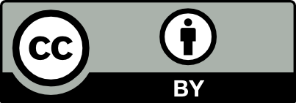 This license allows you to share and adapt the material for any purpose, even commercially.Attribution should be given to © State of New South Wales (Department of Education), 2024.Material in this resource not available under a Creative Commons license:the NSW Department of Education logo, other logos and trademark-protected materialmaterial owned by a third party that has been reproduced with permission. You will need to obtain permission from the third party to reuse its material.Links to third-party material and websitesPlease note that the provided (reading/viewing material/list/links/texts) are a suggestion only and implies no endorsement, by the New South Wales Department of Education, of any author, publisher, or book title. School principals and teachers are best placed to assess the suitability of resources that would complement the curriculum and reflect the needs and interests of their students.If you use the links provided in this document to access a third-party's website, you acknowledge that the terms of use, including licence terms set out on the third-party's website apply to the use which may be made of the materials on that third-party website or where permitted by the Copyright Act 1968 (Cth). The department accepts no responsibility for content on third-party websites.Correct order of interviewCorrect order of interviewHallo! Wie heißt du?Ich heiße Jacinta.Woher kommst du, Jacinta?Ich komme aus Australien.Oh, das ist cool! Was isst du zum Frühstück, Jacinta?Ich esse Brot und Müsli zum Frühstück. Ich trinke Kaffee zum Frühstück.Und was isst du zum Mittagessen?Ich esse Nudeln zum Mittagessen.Und was isst du zum Abendessen?Ich esse gern Döner und Pommes zum Abendessen.Vielen Dank, Jacinta. Tschüss!